生活行 股市匯率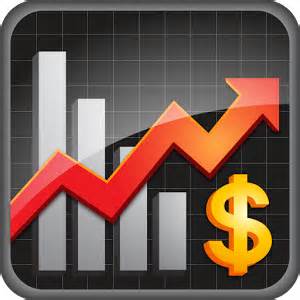 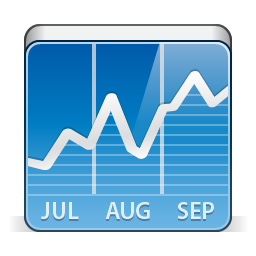 先在台灣偏較商業化社會，此軟體可以提供股市大盤走勢、股市即時價格、興櫃及台灣股市新聞資料，還有即時匯率、匯率轉換、匯率走勢、黃金價格、黃金牌價、黃金存摺牌價、黃金歷史走勢等資訊，是您投資理財的好幫手。心得剛開學就有報告壓力甚大，不過可以藉此認識同通識的同學非常開心，也因為這次報告，深入瞭解平常使用的APP，發現原來還有很多不知道的功能。隨著APP種類越來越多，希望我們生活可以更便利更好的改善。